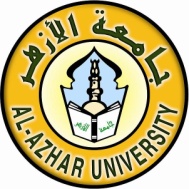 مختصر السيرة الذاتيةللدكتور/ هشام أحمد محمد صبحالأستاذ بقسم الهندسـة المعمـارية وعميد كلية الهندسة بنات – جامعة الأزهرــــــــــــــــــــــــــــــــــــــــــــــــــــــــــــــــــــــــــــــالأســـــــــــــــــــم :        هشام أحمد محمد صبحتاريـخ الميــــــلاد :        9 – 12 – 1963البريد الإلكتروني :        heshamsobh@azhar.edu.egالوظيفـة الحاليــة :       أستاذ بقسم الهندسة المعمارية وعميد كلية الهندسة بنات جامعة الأزهرعنـوان الســـــكن :       406 – ب6 – منطقة السندس – الجولف سيتي – مدينة العبور – محافظة القليوبيةتليفــــــــــــــــون :       مـــنزل :    44831189 02                             محمول :   01223942075المؤهلات العلمية :  -    الدكتــــــوراة في فلسـفة العمارة من كلية الهندسة جامعة الأزهر 2002 .                               بعنوان ( منهجية تعليم ادراك الجماليات لطلاب العمارة )الماجســــتير في هندسة العمارة من كلية الهندسة جامعة الأزهر 1995 .  بعنوان ( عمارة المسلمين والخط العربي .. دراسة تحليلية مقارنة بين أصلهما التشكيلي )البكالوريوس في هندسة العمارة من كلية الهندسة جامعة الأزهر 1989 .بتقدير عام جيد جداً وتقدير مشروع ممتازالتدرج الوظيفي : العمل بقسم الهندسة المعمارية كلية الهندسة جامعة الأزهر منذ عام 1990 بالوظائف التالية :معيـد بقســـــم الهندســـة المعمـــــارية في ( 1990 – 1995 ) .مدرس مساعد بقسم الهندسة المعمارية في ( 1995 – 2002 ) .مدرس بقسم الهندسـة المعمـــــارية ( 2002 – 2013 ) .استاذ مساعد بقسم الهندسة المعمارية( 2013- 2018 ).استاذ بقسم الهندسة المعمارية ( 2018- حتى الآن ).وكيل كلية الهندسة بنين لشئون التعليم والطلاب (2019-2020).عميد كلية الهندسة بنات (2020- حتى الآن )التخصص والمواد التي يقوم بتدريسها : التصميم المعماري والتشكيل البصري والعمارة الرقميةالتصميم المعماريالتدريب والتشكيل البصريالظل والمنظورالأنشطة البحثية : - عدد 21 بحث منشور فردي ومشترك في عدد من المجلات العلمية والمؤتمرات.          - الإشراف والتحكيم لعدد من رسائل الماجستير والدكتوراه